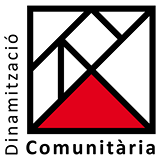 To the attention of the Vice-rectorate for Students and CooperationThis documentation must be submitted to the UAB RegistryGRANTS FOR ACTIVITIES ORGANISED BY STUDENTSCall: February 2015 for activities developed from 1 September 2014 to 31 July 2015Information of the person who submits this documentation to the Registry on behalf of the group:Name:      Email:      ID Card:      APPLICANT Association                                                                       Student Council  NIF (tax identification number):                           Faculty:      Registry number:                                                     UAB cost centre:       Information of the spokesperson for this activityName:      Email:      Phone number:      Name of the activityThe Community Involvement Unit will keep track of the development of the activities supported by these grants. Objectives of the activity:Date or period when the activity will be developed:Place where the activity will be developed:Community to which is targeted:Description of the activity: Description of the expense (e.g.: printing, travel expenses, graphic design, materials....)Total budget of the activityThe budgeted costs must adjust as much as possible to the final expense of the activity. Invoices submitted must correspond with the date and concept of each activity.To the attention of the Vice-rectorate for Students and CooperationThis documentation must be submitted to the UAB RegistryGRANTS FOR ACTIVITIES ORGANIZED BY STUDENTSCall: February 2015 for activities developed from 1 September 2014 to 31 July 2015ConceptDateAmount